ΕΛΛΗΝΙΚΗ ΔΗΜΟΚΡΑΤΙΑ                                                                     Καλλιθέα   23/01/2020ΝΟΜΟΣ ΑΤΤΙΚΗΣΔΗΜΟΣ ΚΑΛΛΙΘΕΑΣ                                                                               Αριθ. Πρωτ:   3481    ΓΡΑΦΕΙΟ ΔΗΜΑΡΧΟΥΑυτοτελές Τμήμα Προγραμματισμού & Σχεδιασμού                                                                                                                                      Π Ρ Ο ΣΤΑΧ. Δ/ΝΣΗ	:  Ματζαγριωτάκη 76                                                      Τον Πρόεδρο του                                                  Καλλιθέα 17676                                                      Δημοτικού ΣυμβουλίουΑΡΜΟΔΙΟΣ	:  Α. Θεολόγου		 ΤΗΛΕΦΩΝΟ	: 213 2070432                                                                                                                      EMAIL                : a.theologou@kallithea.gr ΘΕΜΑ: Έγκριση συμμετοχής  του Δήμου Καλλιθέας στη συμπληρωματική πρόσκληση για το πρόγραμμα «Στέγαση και Εργασία για τους αστέγους». Παρακαλούμε όπως   κατά  την   προσεχή   συνεδρίαση του  Δημοτικού Συμβουλίου, συμπεριλάβετε  και το θέμα  της έγκρισης της συμμετοχής του  Δήμου Καλλιθέας ως δικαιούχου στη συμπληρωματική πρόσκληση για το πρόγραμμα «Στέγαση και Εργασία για τους αστέγους». Το πρόγραμμα αυτό  επιβλέπεται  από  το  Υπουργείο  Εργασίας, Κοινωνικής Ασφάλισης και  Κοινωνικής  αλληλεγγύης  στο  πλαίσιο  των  δράσεων  στέγασης και  κοινωνικής φροντίδας  για  τους αστέγους όπως αυτές περιγράφονται στο ΦΕΚ /Β/4545-21.12.2017, βάση της συμπληρωματικής πρόσκλησης για το πρόγραμμα «Στέγαση και Εργασία για τους αστέγους» με αριθμ. πρωτ.: Δ13οικ.61934/1340, ημερομηνία 30-12-2019, ΑΔΑ: Ω89846ΜΤΛΚ-0ΥΠ με διαχειριστή φορέα την Μη Κυβερνητική Οργάνωση ΑμΚΕ «Δύναμη  Ζωής». Ο συνολικός προϋπολογισμός για την παρούσα συμπληρωματική πρόσκληση ανέρχεται σε 851.277,60 ευρώ και βαρύνει τον Ε.Φ. 33-220, ΚΑΕ 2559, έτους 2017. 	Κατά τα λοιπά, ισχύουν, οι όροι και οι προϋποθέσεις που καθορίζονται στην υπ΄ αρ. Δ13/οικ.11184/932/ 21-2-2018 πρόσκληση (ΑΔΑ: 6ΛΡΨ465Θ1Ω-8Μ4).Η Αίτηση Χρηματοδότησης θα υποβληθεί στο Εθνικό Ινστιτούτο Εργασίας και Ανθρώπινου Δυναμικού (ΕΙΕΑΔ) μέχρι και τις 31/01/2020.Έχοντας υπόψη τα παραπάνω σας παρακαλούμε όπως :Εγκρίνετε τη συμμετοχή  του Δήμου Καλλιθέας στη συμπληρωματική πρόσκληση για το πρόγραμμα «Στέγαση και Εργασία για τους αστέγους» με διαχειριστή φορέα την Μη Κυβερνητική Οργάνωση ΑμΚΕ «Δύναμη  Ζωής».                                                                                                          Ο Δήμαρχος  Καλλιθέας  			                                                                  Δημήτριος ΚάρναβοςΣυνημμένα:	- ΣΥΜΠΛΗΡΩΜΑΤΙΚΗ ΠΡΟΣΚΛΗΣΗ για το Πρόγραμμα με τίτλο: «Στέγαση και Εργασία για τους αστέγους».Κοινοποίηση:	- Γραφείο Δημάρχου- Γραφείο Γενικού Γραμματέα- Γραφείο Αντιδημάρχου Κοινωνικής Πολιτικής -Δ/νση Κοινωνικής ΠολιτικήςΕσωτ. διανομή:	- Αυτοτελές Τμήμα Προγραμματισμού και   Σχεδιασμού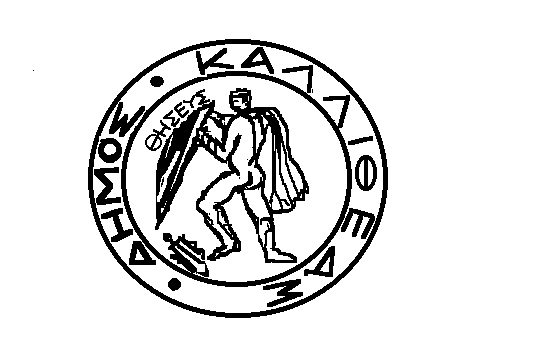 